Windows InterShare Client Installer Installation User GuidePre-Requisite :Internet readyPC Workstation for Sca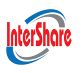 GPSM InterShare EDMS  StepDescription1Download Windows InterShare Client Installer from http:://xxx.brother.xxx websiteSCREEN SHOT THE DOWNLOAD PAGEImportant :How can I tell if my computer is running a 32-bit or a 64-bit version of Windows? To find out if your computer is running a 32-bit or 64-bit version of Windowsin Windows 7/10 or Windows Vista, do the following:Open System by clicking the Start button , right-clicking Computer, and then clicking Properties. Under System, you can view the system type.If your computer is running WindowsXP, do the following:- Click Start. - Right-click  My Computer, and then click Properties. If you don't see "x64 Edition" listed, then you're running the 32-bit version of Windows If "x64 Edition" is listed under System, you're running the 64-bit version of Windows2Go to download folder, right clicking on InterShareClient_32bit.exe or InterShareClient_64bit.exe and run as Administrator.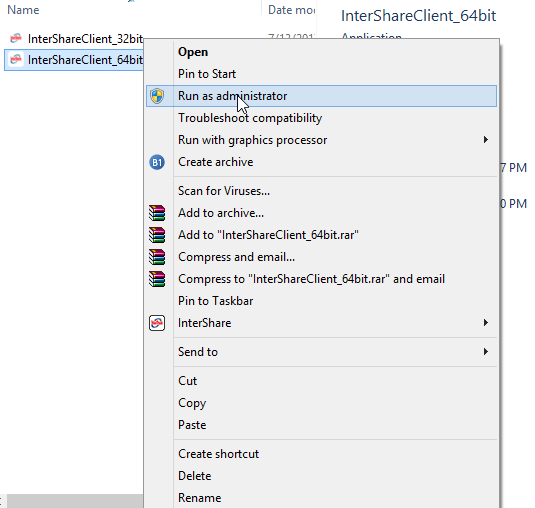 3Click OK to select English Language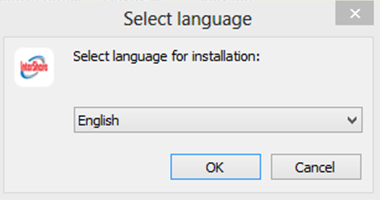 4Click Next to ContinueNote : Do not change the default path.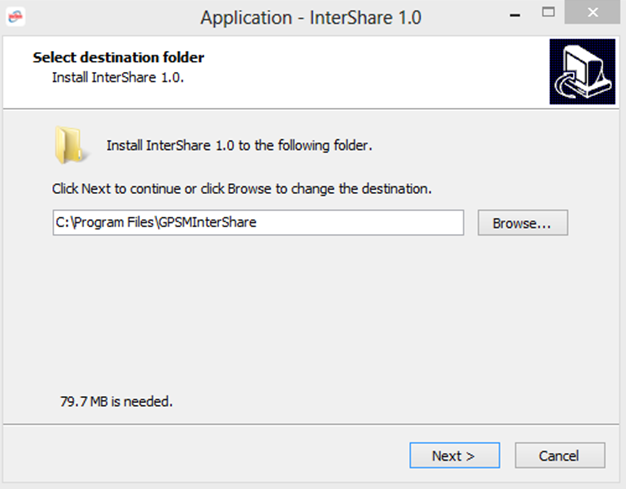 5Click Install to Continue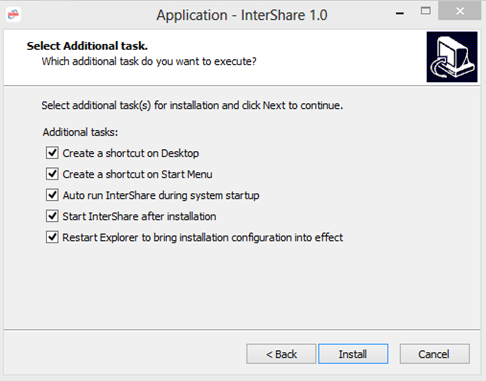 6Click Next to Continue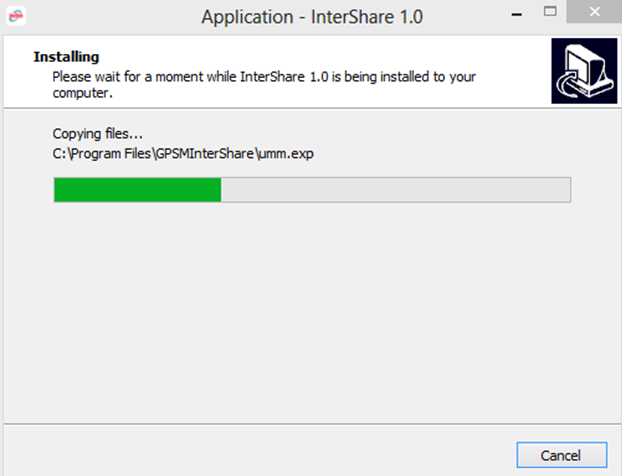 7InterShare Windows Client Software PopupNote : Refer to <brother purchase email> for the USER ID and PASSWORD 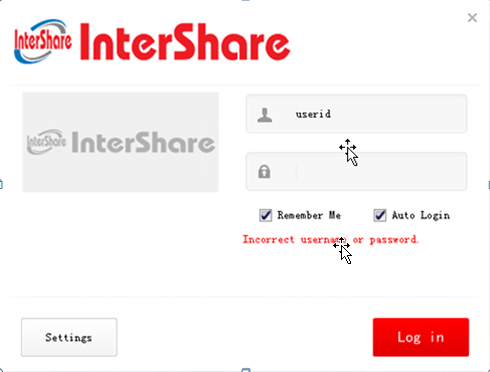 8Click on Settings to configure EDMS InterShare Network SettingsNote : Enter “edms.intershare.asia” in Server address field.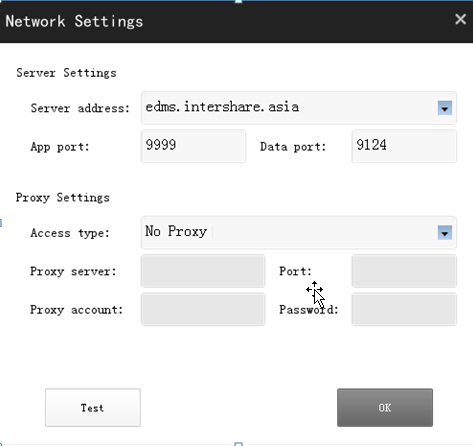 Click on Test Button to test the connectivity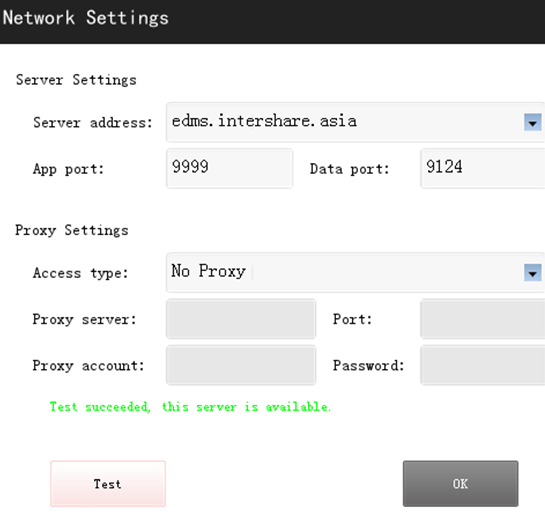 9Configure InterShare EDMS path (Destination Folder) in Control Center 4. Enter “C:\InterShare\<UserName>” in Destination Folder under OCR button.Note :Open Control Center 4, Refer to Brother Support Document for Control Center 4 installation.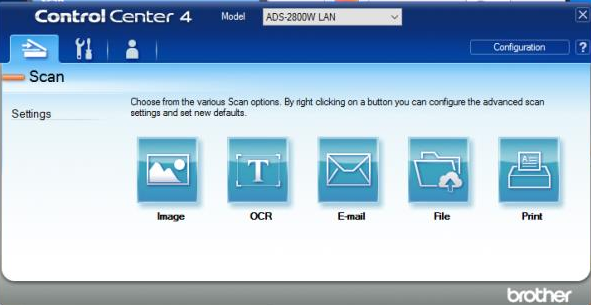 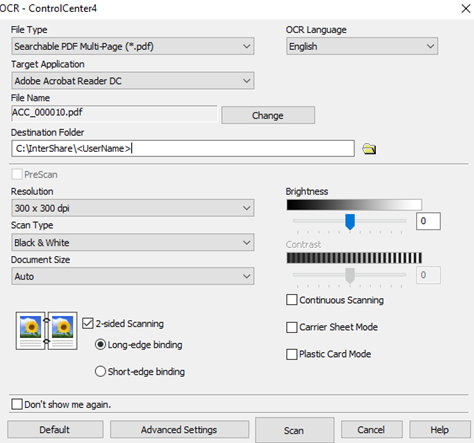 